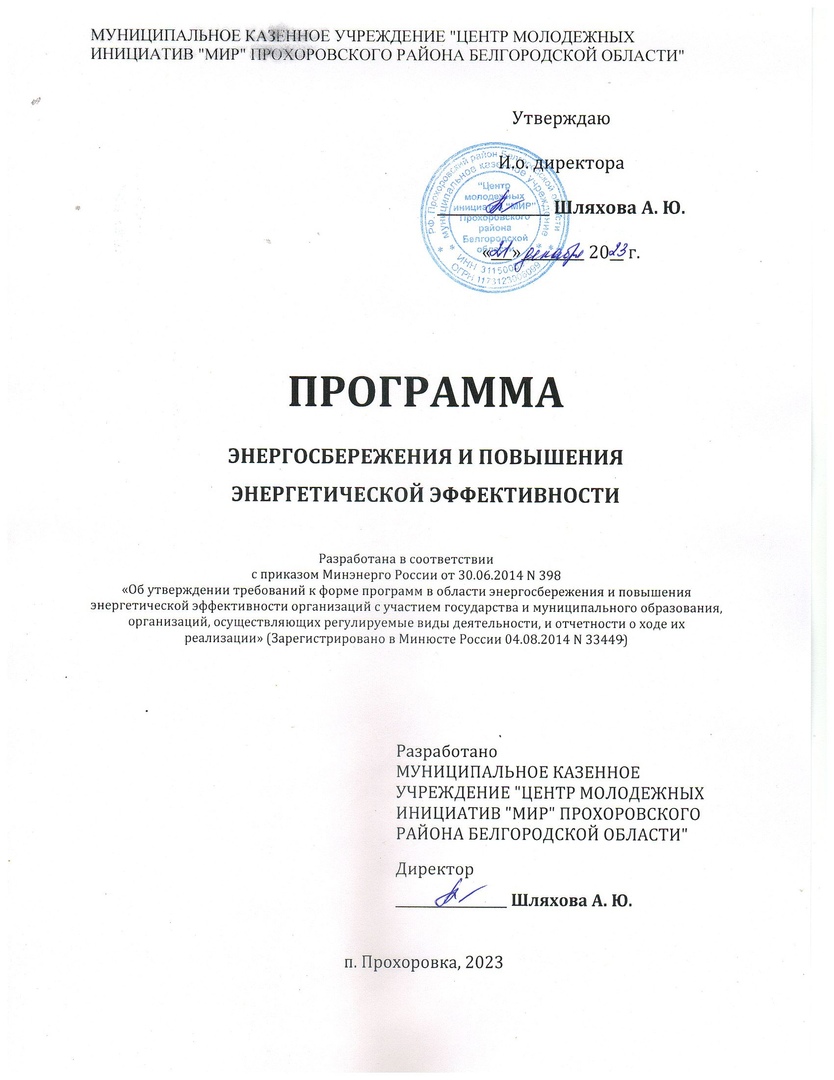 Приложение N 1к требованиям к форме программыв области энергосбереженияи повышения энергетическойэффективности организацийс участием государстваи муниципального образованияи отчетности о ходе ее реализацииПАСПОРТ ПРОГРАММЫ ЭНЕРГОСБЕРЕЖЕНИЯ И ПОВЫШЕНИЯ ЭНЕРГЕТИЧЕСКОЙ ЭФФЕКТИВНОСТИМУНИЦИПАЛЬНОЕ КАЗЕННОЕ УЧРЕЖДЕНИЕ "ЦЕНТР МОЛОДЕЖНЫХ ИНИЦИАТИВ "МИР" ПРОХОРОВСКОГО РАЙОНА БЕЛГОРОДСКОЙ ОБЛАСТИ" (наименование организации)Приложение N 2к требованиям к форме программыв области энергосбереженияи повышения энергетическойэффективности организацийс участием государстваи муниципального образованияи отчетности о ходе ее реализацииСВЕДЕНИЯО ЦЕЛЕВЫХ ПОКАЗАТЕЛЯХ ПРОГРАММЫ ЭНЕРГОСБЕРЕЖЕНИЯИ ПОВЫШЕНИЯ ЭНЕРГЕТИЧЕСКОЙ ЭФФЕКТИВНОСТИПриложение N 3к требованиям к форме программыв области энергосбереженияи повышения энергетическойэффективности организацийс участием государстваи муниципального образованияи отчетности о ходе ее реализацииПЕРЕЧЕНЬМЕРОПРИЯТИЙ ПРОГРАММЫ ЭНЕРГОСБЕРЕЖЕНИЯ И ПОВЫШЕНИЯЭНЕРГЕТИЧЕСКОЙ ЭФФЕКТИВНОСТИПриложение N 4к требованиям к форме программыв области энергосбереженияи повышения энергетическойэффективности организацийс участием государстваи муниципального образованияи отчетности о ходе ее реализацииОТЧЕТО ДОСТИЖЕНИИ ЗНАЧЕНИЙ ЦЕЛЕВЫХ ПОКАЗАТЕЛЕЙ ПРОГРАММЫ ЭНЕРГОСБЕРЕЖЕНИЯ И ПОВЫШЕНИЯ ЭНЕРГЕТИЧЕСКОЙ ЭФФЕКТИВНОСТИ                         на 1 января 2025 г.           Наименование организации: МУНИЦИПАЛЬНОЕ КАЗЕННОЕ УЧРЕЖДЕНИЕ "ЦЕНТР МОЛОДЕЖНЫХ ИНИЦИАТИВ "МИР" ПРОХОРОВСКОГО РАЙОНА БЕЛГОРОДСКОЙ ОБЛАСТИ"Руководитель(уполномоченное лицо)            	  ___________________  	 ______________________                                       			(должность)          	     (расшифровка подписи)Руководитель технической службы(уполномоченное лицо)          	  ___________________   	_______________________                                      			 (должность)        	     (расшифровка подписи)Руководитель финансово-экономической службы(уполномоченное лицо)           	 ___________________  	 _______________________                                     			  (должность)        	      (расшифровка подписи)    "__" ______________ 20__ г.Приложение N 5к требованиям к форме программыв области энергосбереженияи повышения энергетическойэффективности организацийс участием государстваи муниципального образованияи отчетности о ходе ее реализацииОТЧЕТО РЕАЛИЗАЦИИ МЕРОПРИЯТИЙ ПРОГРАММЫ ЭНЕРГОСБЕРЕЖЕНИЯИ ПОВЫШЕНИЯ ЭНЕРГЕТИЧЕСКОЙ ЭФФЕКТИВНОСТИна 1 января 2025 г.           Наименование организации: МУНИЦИПАЛЬНОЕ КАЗЕННОЕ УЧРЕЖДЕНИЕ "ЦЕНТР МОЛОДЕЖНЫХ ИНИЦИАТИВ "МИР" ПРОХОРОВСКОГО РАЙОНА БЕЛГОРОДСКОЙ ОБЛАСТИ"Руководитель(уполномоченное лицо)            	  _____________ 	 _________  	_____________________                                  			  (должность) 	  (подпись)   	(расшифровка подписи)Руководитель технической службы(уполномоченное лицо)          	    _____________ 	 _________  	_____________________                                  			  (должность) 	  (подпись)   	(расшифровка подписи)Руководитель финансово-экономической службы(уполномоченное лицо)         	     _____________ 	 _________  	_____________________                                  			  (должность) 	  (подпись)   	(расшифровка подписи)"__" ______________ 20__ г.Пояснительная записка к программе:Полное наименование программыПРОГРАММА ЭНЕРГОСБЕРЕЖЕНИЯ И ПОВЫШЕНИЯ ЭНЕРГЕТИЧЕСКОЙ ЭФФЕКТИВНОСТИ в МУНИЦИПАЛЬНОЕ КАЗЕННОЕ УЧРЕЖДЕНИЕ "ЦЕНТР МОЛОДЕЖНЫХ ИНИЦИАТИВ "МИР" ПРОХОРОВСКОГО РАЙОНА БЕЛГОРОДСКОЙ ОБЛАСТИ" на 2024 - 2026 годы.Информация об организацииОсновным видом деятельности обследуемой организации является:  (94.99 ().).Организация была зарегистрирована - под регистрационным номером 1173123006099 (ОГРН) в органе гос. регистрации .Сведения о наличии зданий Характеристики по каждому зданию на балансе организации за отчетный год, приведены в таблице 1.1.Таблица 1.1.Сведения о наличии автотранспортаХарактеристики по транспортным средствам на балансе организации за отчетный год, приведены в таблице 1.2.Таблица 1.2.Сведения о количестве точек поставки электрической энергииТаблица 1.3.Сведения о количестве точек поставки энергетических ресурсов Сведения о потреблении используемых энергетических ресурсов по видам  энергетических ресурсовЕдиницы измерения и значение объема потребления используемых энергетических ресурсов приведены в таблице 1.5Таблица 1.5.Баланс фактически используемого энергетического ресурса в натуральном и стоимостном выражениях приведен в таблице 1.6.Таблица 1.6. Текущее состояние в области энергосбережения и повышения энергетической эффективности организацииНа данный момент в организации присутствует система энергетического менеджмента и программа энергосбережения. Назначены ответственные лица за энергоэффективность, определены их обязанности и установлен порядок контроля  исполнения. Система теплоснабжения.Теплоснабжение осуществляется  по государственным контрактам: 135 с АО "Теплоэнергетик Прохоровского района";Система водоснабжения холодной водой.Водоснабжение холодной водой осуществляется  по государственным контрактам: 1053/01-2024 с ГУП "Белоблводоканал" (Прохоровский район);Система электроснабжения.Электроснабжение осуществляется  по государственным контрактам: 2150722 с ОA "Белгородэнергосбыт";Организация и методы управления программойОрганизация управления программой включает в себя совокупность следующих элементов:- определение конкретных объёмов работ по мероприятиям программы;- планирование исполнения объёмов работ;- выполнение работ;- отчётность по исполнению мероприятий.Ответственные исполнители программы организуют на конкурсной основе отбор исполнителей (подрядных организаций) по мероприятиям программы в соответствии с требованиями нормативных документов. Реализация мероприятий осуществляется на основе договоров, заключаемых в установленном порядке ответственными исполнителями или соисполнителями, с подрядными организациями.Объёмы затрат уточняются ежегодно.Финансовый контроль за целевым использованием бюджетных средств осуществляется уполномоченными органами в установленном порядке.Полное наименование организацииМУНИЦИПАЛЬНОЕ КАЗЕННОЕ УЧРЕЖДЕНИЕ "ЦЕНТР МОЛОДЕЖНЫХ ИНИЦИАТИВ "МИР" ПРОХОРОВСКОГО РАЙОНА БЕЛГОРОДСКОЙ ОБЛАСТИ"Основание для разработки программыФедеральный закон от 23.11.2009 N 261-ФЗ "Об энергосбережении и о повышении энергетической эффективности и о внесении изменений в отдельные законодательные акты Российской Федерации"Приказ Министерства энергетики РФ от 30 июня 2014г. № 398 "Об утверждении требований к форме программ в области энергосбережения и повышения энергетической эффективности организаций с участием государства и муниципального образования, организаций, осуществляющих регулируемые виды деятельности, и отчетности о ходе их реализации"Полное наименование исполнителей и (или) соисполнителей программыМУНИЦИПАЛЬНОЕ КАЗЕННОЕ УЧРЕЖДЕНИЕ "ЦЕНТР МОЛОДЕЖНЫХ ИНИЦИАТИВ "МИР" ПРОХОРОВСКОГО РАЙОНА БЕЛГОРОДСКОЙ ОБЛАСТИ"Полное наименование разработчиков программыМУНИЦИПАЛЬНОЕ КАЗЕННОЕ УЧРЕЖДЕНИЕ "ЦЕНТР МОЛОДЕЖНЫХ ИНИЦИАТИВ "МИР" ПРОХОРОВСКОГО РАЙОНА БЕЛГОРОДСКОЙ ОБЛАСТИ"Цели программыПовышение эффективности потребления энергетических ресурсов, улучшение целевых показателей энергосбережения и снижение финансовой нагрузки на организацию за счет сокращения платы за топливно-энергетические ресурсы.Повышение эффективности использования топливно-энергетических ресурсов за счет реализации энергосберегающих мероприятий и снижение энергоемкости.Задачи программыСнижение удельных величин потребления организацией топливно-энергетических ресурсов при сохранении устойчивости функционирования организации.Снижение величины вложения финансовых средств на оплату потребления топливно-энергетических ресурсов.Целевые показатели программыЦелевые показатели рассчитываются в соответствии с Методикой расчета значений целевых показателей в области энергосбережения и повышения энергетической эффективности, в том числе в сопоставимых условиях, утвержденной приказом Министерства Энергетики Российской Федерации от 30 июня 2014 г. № 399Сроки реализации программы2024 - 2026 гг.Источники и объемы финансового обеспечения реализации программы Объем финансирования Программы составит 10000.0 руб., в том числе: Федеральный — 0.0 рублей;Региональный — 0.0 рублей;Муниципальный — 10000.0 рублей;Собственные средства — 0.0 рублей;Внебюджетные средства — 0.0 рублей;ЭСКО — 0.0 рублей;2024 год –  10000.00  руб.2025 год –  0.00  руб.2026 год –  0.00  руб.Планируемые результаты реализации программыОбеспечение ежегодного сокращения объемов потребления электроэнергии.N п/пНаименование показателя программыЕдиница измеренияПлановые значения целевых показателей программыПлановые значения целевых показателей программыПлановые значения целевых показателей программыПлановые значения целевых показателей программыN п/пНаименование показателя программыЕдиница измерения202320242025202612345671Удельный расход тепловой энергииГкал/м20.0972710.0972710.0972710.0972712Удельный расход холодного водоснабжениям3/чел0.0000000.0000000.0000000.0000003Удельный расход электроэнергиикВт*ч/м20.0000000.0000000.0000000.000000N п/пНаименование мероприятия программы2024 - 2026гг.2024 - 2026гг.2024 - 2026гг.2024 - 2026гг.2024 - 2026гг.N п/пНаименование мероприятия программыФинансовое обеспечение реализации мероприятийФинансовое обеспечение реализации мероприятийЭкономия топливно-энергетических ресурсовЭкономия топливно-энергетических ресурсовЭкономия топливно-энергетических ресурсовN п/пНаименование мероприятия программыФинансовое обеспечение реализации мероприятийФинансовое обеспечение реализации мероприятийв натуральном выражениив натуральном выражениив стоимостном выражении, руб.N п/пНаименование мероприятия программыисточникобъем, руб.кол-воед. изм.в стоимостном выражении, руб.12345671Замена осветительных приборов  внутреннего освещения на более энергоэффективные светодиодные  (в т.ч. посредством заключения энергосервисного контракта)(Электроэнергия)МКУ "Центр молодежных инициатив "МИР" Прохоровского района Белгородской области"Муниципальный10000.000.0кВт*ч0.0Всего по мероприятиямВсего по мероприятиямВсего по мероприятиям10000.00XX0.00N п/пНаименование показателя программыЕдиница измеренияЗначения целевых показателей программыЗначения целевых показателей программыЗначения целевых показателей программыN п/пНаименование показателя программыЕдиница измеренияпланфактотклонение1234561Удельный расход тепловой энергииГкал/м20.0972Удельный расход холодного водоснабжениям3/чел0.0003Удельный расход электроэнергиикВт*ч/м20.000N п/пНаименование мероприятия программыФинансовое обеспечениереализации мероприятийФинансовое обеспечениереализации мероприятийФинансовое обеспечениереализации мероприятийФинансовое обеспечениереализации мероприятийЭкономия топливно-энергетических ресурсовЭкономия топливно-энергетических ресурсовЭкономия топливно-энергетических ресурсовЭкономия топливно-энергетических ресурсовЭкономия топливно-энергетических ресурсовЭкономия топливно-энергетических ресурсовЭкономия топливно-энергетических ресурсовN п/пНаименование мероприятия программыФинансовое обеспечениереализации мероприятийФинансовое обеспечениереализации мероприятийФинансовое обеспечениереализации мероприятийФинансовое обеспечениереализации мероприятийв натуральном выражениив натуральном выражениив натуральном выражениив натуральном выражениив стоимостном выражении, руб.в стоимостном выражении, руб.в стоимостном выражении, руб.N п/пНаименование мероприятия программыисточникОбъем, руб.Объем, руб.Объем, руб.количествоколичествоколичествоед. изм.планфактотклонениеN п/пНаименование мероприятия программыисточникпланфактотклонениепланфактотклонениеед. изм.планфактотклонение123456789101112131Замена осветительных приборов  внутреннего освещения на более энергоэффективные светодиодные  (в т.ч. посредством заключения энергосервисного контракта)(Электроэнергия)МКУ "Центр молодежных инициатив "МИР" Прохоровского района Белгородской области"Муниципальный10000.000.0кВт*чНет данных о затратах в стоимостном выраженииВсего по мероприятиямВсего по мероприятиямX10000.00XXXXНет данных о затратах в стоимостном выраженииСПРАВОЧНО:СПРАВОЧНО:Всего с начала года реализации программыВсего с начала года реализации программыВсего с начала года реализации программыXXXX№ п.п.Наименование здания, адресГод ввода в эксплуа-тациюЭтажностьМатериал и краткая характеристика ограждающих конструкций зданияМатериал и краткая характеристика ограждающих конструкций зданияМатериал и краткая характеристика ограждающих конструкций зданияОбщая площадьОбщий объемОтапливаемый объемИзнос, %Удельная тепловая характеристика№ п.п.Наименование здания, адресГод ввода в эксплуа-тациюЭтажностьстеныкрышаокна (площадь остекления и вид остекления);Общая площадьОбщий объемОтапливаемый объемИзнос, %Удельная тепловая характеристика1МКУ Центр молодежных инициатив "МИР" Белгородская обл, п. Прохоровка, ул Советская 6919532Кирпич ммС чердачным помещением и холодным чердаком, утепление:  Металлическая без утепления чердачного помещенияНет Нет 45.00483.32416.02777.00.00.252МКУ "Центр молодежных инициатив "МИР" Прохоровского района Белгородской области" Белгородская обл, Прохоровский район, п.Прохоровка, ул.Советская, д.6919532Кирпич ммС чердачным помещением и холодным чердаком, утепление:  Металлическая без утепления чердачного помещенияНет Стеклопакеты двухкамерные (многокамерные) 45.00483.32537.322777.00.00.25№ п.п.Наименование (марка) транспортного средстваКоличество единиц транс-портных средствГрузоподъемность, т, пассажировместимость, чел.Объем грузоперевозок, тыс. т-км, тыс. пасс.-кмВид использованного топливаУдельный расход топлива, л/100 кмУдельный расход топлива, л/100 кмПробег, тыс. кмКоличество топлива, тыс. л№ п.п.Наименование (марка) транспортного средстваКоличество единиц транс-портных средствГрузоподъемность, т, пассажировместимость, чел.Объем грузоперевозок, тыс. т-км, тыс. пасс.-кмВид использованного топливанормативныйфактическийПробег, тыс. кмКоличество топлива, тыс. л1---------№Вид учета (КУ, ТУ)Место установки прибора (узла) учетаНаименование типа и марка прибораЗаводской номер прибора по паспортным даннымКласс точностиГод ввода в эксплуатацию, дата последней поверкиМежповерочный интервалПриборы учета электрической энергииПриборы учета электрической энергииПриборы учета электрической энергииПриборы учета электрической энергииПриборы учета электрической энергииПриборы учета электрической энергииПриборы учета электрической энергии1КУМКУ Центр молодежных инициатив "МИР" Белгородская обл, п. Прохоровка, ул Советская 69ПСЧ-3А.07.302.10700344512013, 2013, 312 лет№Вид учета (КУ, ТУ)Место установки прибора (узла) учетаНаименование типа и марка прибораЗаводской номер прибора по паспортным даннымКласс точностиГод ввода в эксплуатацию, дата последней поверкиМежповерочный интервалПриборы учета тепловой энергииПриборы учета тепловой энергииПриборы учета тепловой энергииПриборы учета тепловой энергииПриборы учета тепловой энергииПриборы учета тепловой энергииПриборы учета тепловой энергии1КУМКУ "Центр молодежных инициатив "МИР" Прохоровского района Белгородской области" Белгородская обл, Прохоровский район, п.Прохоровка, ул.Советская, д.69Расходомеры-счетчики электромагнитные ВЗЛЕТ ЭР, 20293-101301739Класс точности не указан2019, 2023, 34 лет2КУМКУ Центр молодежных инициатив "МИР" Белгородская обл, п. Прохоровка, ул Советская 69Тепловычислители ВзлетТСРВ,,27010-131312865Класс точности не указан2019, 2023, 34 лет3КУМКУ Центр молодежных инициатив "МИР" Белгородская обл, п. Прохоровка, ул Советская 69Комплекты термопреобразователей сопротивления КТС -БЮ 43096-1538096г/хКласс точности не указан2019, 2023, 34 летПриборы учета водыПриборы учета водыПриборы учета водыПриборы учета водыПриборы учета водыПриборы учета водыПриборы учета воды1КУМКУ "Центр молодежных инициатив "МИР" Прохоровского района Белгородской области" Белгородская обл, Прохоровский район, п.Прохоровка, ул.Советская, д.69Счетчик Норма СВКМ-32Х3100832 Н 21Класс точности не указан2022, 2022, 16 летПриборы учета природного газаПриборы учета природного газаПриборы учета природного газаПриборы учета природного газаПриборы учета природного газаПриборы учета природного газаПриборы учета природного газаВид ТЭРПоказательЕд. изм.202120222023Тепловая энергияЗначение объема потребления по виду услуг Гкал85.52094.0220.000Холодное водоснабжениеЗначение объема потребления по виду услуг м381.0000.0000.000ЭлектроэнергияЗначение объема потребления по виду услуг кВт*ч12822.0000.0000.000Вид ТЭРПоказательЕд. изм.Ед. изм.202120212022202220232023202420242025Тепловая энергияВ натуральном выраженииВ натуральном выраженииВ натуральном выраженииВ натуральном выраженииВ натуральном выраженииВ натуральном выраженииВ натуральном выраженииВ натуральном выраженииВ натуральном выраженииВ натуральном выраженииВ натуральном выраженииВ натуральном выраженииТепловая энергияСторонний источникГкал85.52085.52094.02294.0220.0000.00094.02294.02294.02294.022Тепловая энергияСуммарный приходГкал85.52085.52094.02294.0220.0000.00094.02294.02294.02294.022Тепловая энергияРасход на собственные нуждыГкал85.52085.52094.02294.0220.0000.00094.02294.02294.02294.022Тепловая энергияСуммарный расходГкал85.52085.52094.02294.0220.0000.00094.02294.02294.02294.022Тепловая энергияВ стоимостном выраженииВ стоимостном выраженииВ стоимостном выраженииВ стоимостном выраженииВ стоимостном выраженииВ стоимостном выраженииВ стоимостном выраженииВ стоимостном выраженииВ стоимостном выраженииВ стоимостном выраженииВ стоимостном выраженииВ стоимостном выраженииТепловая энергияСторонний источникруб.Нет данных о затратах в стоимостном выраженииНет данных о затратах в стоимостном выраженииНет данных о затратах в стоимостном выраженииНет данных о затратах в стоимостном выраженииНет данных о затратах в стоимостном выраженииНет данных о затратах в стоимостном выражении––––Тепловая энергияСуммарный приходруб.Нет данных о затратах в стоимостном выраженииНет данных о затратах в стоимостном выраженииНет данных о затратах в стоимостном выраженииНет данных о затратах в стоимостном выраженииНет данных о затратах в стоимостном выраженииНет данных о затратах в стоимостном выражении––––Тепловая энергияРасход на собственные нуждыруб.Нет данных о затратах в стоимостном выраженииНет данных о затратах в стоимостном выраженииНет данных о затратах в стоимостном выраженииНет данных о затратах в стоимостном выраженииНет данных о затратах в стоимостном выраженииНет данных о затратах в стоимостном выражении––––Тепловая энергияСуммарный расходруб.Нет данных о затратах в стоимостном выраженииНет данных о затратах в стоимостном выраженииНет данных о затратах в стоимостном выраженииНет данных о затратах в стоимостном выраженииНет данных о затратах в стоимостном выраженииНет данных о затратах в стоимостном выражении––––Холодное водоснабжениеВ натуральном выраженииВ натуральном выраженииВ натуральном выраженииВ натуральном выраженииВ натуральном выраженииВ натуральном выраженииВ натуральном выраженииВ натуральном выраженииВ натуральном выраженииВ натуральном выраженииВ натуральном выраженииВ натуральном выраженииХолодное водоснабжениеСторонний источникм381.00081.0000.0000.0000.0000.0000.0000.0000.0000.000Холодное водоснабжениеСуммарный приходм381.00081.0000.0000.0000.0000.0000.0000.0000.0000.000Холодное водоснабжениеРасход на собственные нуждым381.00081.0000.0000.0000.0000.0000.0000.0000.0000.000Холодное водоснабжениеСуммарный расходм381.00081.0000.0000.0000.0000.0000.0000.0000.0000.000Холодное водоснабжениеВ стоимостном выраженииВ стоимостном выраженииВ стоимостном выраженииВ стоимостном выраженииВ стоимостном выраженииВ стоимостном выраженииВ стоимостном выраженииВ стоимостном выраженииВ стоимостном выраженииВ стоимостном выраженииВ стоимостном выраженииВ стоимостном выраженииХолодное водоснабжениеСторонний источникруб.Нет данных о затратах в стоимостном выраженииНет данных о затратах в стоимостном выраженииНет данных о затратах в стоимостном выраженииНет данных о затратах в стоимостном выраженииНет данных о затратах в стоимостном выраженииНет данных о затратах в стоимостном выражении––––Холодное водоснабжениеСуммарный приходруб.Нет данных о затратах в стоимостном выраженииНет данных о затратах в стоимостном выраженииНет данных о затратах в стоимостном выраженииНет данных о затратах в стоимостном выраженииНет данных о затратах в стоимостном выраженииНет данных о затратах в стоимостном выражении––––Холодное водоснабжениеРасход на собственные нуждыруб.Нет данных о затратах в стоимостном выраженииНет данных о затратах в стоимостном выраженииНет данных о затратах в стоимостном выраженииНет данных о затратах в стоимостном выраженииНет данных о затратах в стоимостном выраженииНет данных о затратах в стоимостном выражении––––Холодное водоснабжениеСуммарный расходруб.Нет данных о затратах в стоимостном выраженииНет данных о затратах в стоимостном выраженииНет данных о затратах в стоимостном выраженииНет данных о затратах в стоимостном выраженииНет данных о затратах в стоимостном выраженииНет данных о затратах в стоимостном выражении––––ЭлектроэнергияВ натуральном выраженииВ натуральном выраженииВ натуральном выраженииВ натуральном выраженииВ натуральном выраженииВ натуральном выраженииВ натуральном выраженииВ натуральном выраженииВ натуральном выраженииВ натуральном выраженииВ натуральном выраженииВ натуральном выраженииЭлектроэнергияСторонний источниккВт*ч12822.00012822.0000.0000.0000.0000.0000.0000.0000.0000.000ЭлектроэнергияСуммарный приходкВт*ч12822.00012822.0000.0000.0000.0000.0000.0000.0000.0000.000ЭлектроэнергияРасход на собственные нуждыкВт*ч12822.00012822.0000.0000.0000.0000.0000.0000.0000.0000.000ЭлектроэнергияСуммарный расходкВт*ч12822.00012822.0000.0000.0000.0000.0000.0000.0000.0000.000ЭлектроэнергияВ стоимостном выраженииВ стоимостном выраженииВ стоимостном выраженииВ стоимостном выраженииВ стоимостном выраженииВ стоимостном выраженииВ стоимостном выраженииВ стоимостном выраженииВ стоимостном выраженииВ стоимостном выраженииВ стоимостном выраженииВ стоимостном выраженииЭлектроэнергияСторонний источникруб.Нет данных о затратах в стоимостном выраженииНет данных о затратах в стоимостном выраженииНет данных о затратах в стоимостном выраженииНет данных о затратах в стоимостном выраженииНет данных о затратах в стоимостном выраженииНет данных о затратах в стоимостном выражении––––ЭлектроэнергияСуммарный приходруб.Нет данных о затратах в стоимостном выраженииНет данных о затратах в стоимостном выраженииНет данных о затратах в стоимостном выраженииНет данных о затратах в стоимостном выраженииНет данных о затратах в стоимостном выраженииНет данных о затратах в стоимостном выражении––––ЭлектроэнергияРасход на собственные нуждыруб.Нет данных о затратах в стоимостном выраженииНет данных о затратах в стоимостном выраженииНет данных о затратах в стоимостном выраженииНет данных о затратах в стоимостном выраженииНет данных о затратах в стоимостном выраженииНет данных о затратах в стоимостном выражении––––ЭлектроэнергияСуммарный расходруб.Нет данных о затратах в стоимостном выраженииНет данных о затратах в стоимостном выраженииНет данных о затратах в стоимостном выраженииНет данных о затратах в стоимостном выраженииНет данных о затратах в стоимостном выраженииНет данных о затратах в стоимостном выражении––––